DERMATOLOGY PATIENT REFERRAL FORM                   Date:Status:         Urgent           Next available Please fax this form with any relevant records, such as laboratory results to 250-768-9731. We will contact the client to schedule an appointment. Every effort will be made to ensure prompt communication with you, the pet’s primary care veterinarian. Thank you for the referral!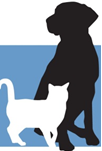 Kinga Gortel DVM, MS, Diplomate ACVDWESTBANK ANIMAL CARE HOSPITAL2429 Drought RoadWest Kelowna, BC V4T 1P7Tel: 250 768 4688  FAX: 250 768 9731www.westbankanimalcare.caEmail: westbankanimalcarehosp@gmail.comPatient informationPatient informationReferring VeterinarianClient name(s):Client name(s):Doctor:Phone number(s):Phone number(s):Clinic:Phone number(s):Phone number(s):Phone:Pet’s Name:                       Pet’s Name:                       FAX:Species:Gender: E-mail:Breed:                                Age/DOB:Breed:                                Age/DOB:Other contact info:Case summary, including diagnostic tests and treatments:Case summary, including diagnostic tests and treatments:Case summary, including diagnostic tests and treatments:Any additional information such as pet temperament, special requests, expectations, etc:Any additional information such as pet temperament, special requests, expectations, etc:Any additional information such as pet temperament, special requests, expectations, etc:Does the pet have any relevant non-dermatologic diseases or adverse drug/anesthetic reactions?Does the pet have any relevant non-dermatologic diseases or adverse drug/anesthetic reactions?Does the pet have any relevant non-dermatologic diseases or adverse drug/anesthetic reactions?